Dossier de Soutenance de Thèse  Doctorat en Sciences ملف طلب مناقشة دكتوراه العلومDossier de demande de soutenance de Doctorat en Sciencesملاحظات هامة : يجب على المترشح تقديم مقالة واحدة (01)، على الأقل، منشورة في مجلة مصنفة في الفئة "أ" أو "ب" أو "ج".يجب على المترشح تحميل صفحة تعريف المجلة من الموقع الرسمي https://www.asjp.cerist.dz/يجب على المترشح تحميل المقالة من الموقع الرسمي https://www.asjp.cerist.dz/  Nom et Prénom : …………………Grade : ………………………………..Qualité : Directeur de thèse de Doctorat 3ième CycleA Monsieur /Le résident du Conseil Scientifique de la FacultéS/C de Président du Comité Scientifique du département ……………………..Objet : Proposition de jury de soutenance de Doctorat en ScienceP.J. : Dossier de demande de soutenance.Monsieur,Je vous informe que mon doctorant  …………………………………… a finalisé la rédaction de sa thèse de doctorat LMD.  Par conséquent, je l'autorise à soutenir ses travaux de recherche.Dans ce cadre, j'ai l'honneur de vous proposer le jury ci-dessous :Jury :Veuillez croire, Monsieur le Président, en l'expression de ma parfaite considération.Pièces jointes : Dossier de soutenance de doctorat au sens de la circulaire n° 03 du 08-03-2018 relative aux conditions et aux modalités de soutenance d'une thèse de doctorat en sciencesSaida, le ………………………..Le Directeur de thèse (Nom/Prénom, Date et signature) Nom et Prénom : ……………………………………….Grade : ……………………………………….Qualité : Directeur de thèse de Doctorat en SciencesA Monsieur /Le résident du Conseil Scientifique de la FacultéS/C de Président du Comité Scientifique du département ……………………..Objet : Demande de fixation du jury de soutenance de Doctorat en Sciences.Monsieur,J’ai l’honneur de vous demander de bien vouloir proposer un jury de soutenance de la thèse de mon  doctorant : Nom et Prénom : ……………………… …………………………………Date et lieu de naissance : ……………………… …………………………………Année de la première inscription en Doctorat en Sciences: ……… /……..Filière / Spécialité: ……………………………….….. /……………………………… Intitulé initial du sujet de Doctorat : ……………… …………………… ………… ………………… …………………… ………………. ………..…………………… ………… ………………… …………………… ……………….Intitulé modifié du sujet de Doctorat : ……………… …………………… ………… ………………… …………………… ………………. ………..…………………… (PV du conseil scientifique de la faculté, N° …… du **/**/20**).Veuillez agréer, Monsieur le président, l’expression de mes sentiments distinguésPièces jointes : Dossier de soutenance de doctorat au sens de la circulaire n° 03 du 08-03-2018 relative aux conditions et aux modalités de soutenance d'une thèse de doctorat en sciencesSaida, le ………………………..Le Directeur de thèse (Nom/Prénom, Date et signature) Rapport de soutenabilité du directeur de la thèseFilière: ……………………………….. Arrêté d’habilitation N ° : …………………….Spécialité  : …………………………………………………. 1) Données d’identification du doctorant :Nom : ……………………………………………………………….. Prénom : …………………………………………………………Date et lieu de naissance : ……………………………………………………………………………………….…………………..Adresse :………………………………………………………………………………………………………………………………………………Tel :………………………………………………………………… email :………………………………………………………..…Etablissement d’obtention du Magister: ……………………………………………………………………….Filière du Magister : …………………………..…………..…………………………………………… Spécialité  du Magister: ………………………………………………………………………………..Année de la première inscription en Doctorat : ……………………………………………………………………………Date prévue de soutenance : ………………………………………………………………………………………Intitulé du sujet de Doctorat/Intitulé de la thèse : ………………………………………………………………………………..………………………………………………………………………………………………………………………….………………………………………………………………………………………………………………………………………………2) Données d’identification du Directeur de thèseNom et Prénom : ……………………………………………………..… Grade : ……………………………………………………Département : …………………………………………… Courriel/Téléphone personnel : ……………………………………3) Données d’identification du laboratoire d’accueilIntitulé du Laboratoire : ………………………………………………………………………………………….…………Nom & Prénom du Directeur : ……………………………………………………………………..…………………………..…Courriel/ Téléphone : …………………………………………………………………………….…Le rapport :…………………………………………………….………………………………………………………………………………………………………………………………………………………………………………………………………………………………………………………………….………………………………………………………………………………………………………………………………………………………………………….……………………………………………………………………………………………………………………………………………………………………….……………………………………………………………………..………………………………………………..…………………………………………..…………………………………………………….………………………………………………………………………………………………………………………………………………………………………………………………………………………………………………………………….………………………………………………………………………………………………………………………………………………………………………….……………………………………………………………………………………………………………………………………………………………………….……………………………………………………………………..………………………………………………..………………………………………………………………………….………………………………………………………………………………………………………………………………………………………………………………………………………………………………………………………………….………………………………………………………………………………………………………………………………………………………………………….……………………………………………………………………………………………………………………………………………………………………….……………………………………………………………………..………………………………………………..………………………………………………………………………….………………………………………………………………………………………………………………………………………………………………………………………………………………………………………………………………….………………………………………………………………………………………………………………………………………………………………………….……………………………………………………………………………………………………………………………………………………………………….……………………………………………………………………..………………………………………………..………………………………………………………………………….………………………………………………………………………………………………………………………………………………………………………………………………………………………………………………………………….…………………………………………………………………………………………………………..………………………………………………..……………………Avis quant à la soutenabilité: 	 En conséquence,  je suis favorable à la soutenance de thèse de M./Mme …………….…… …….…………… pour l’obtention du diplôme de Doctorat en Sciences en « Filière », Spécialité………..…………………. de l’Université de Saida - Dr Moulay Tahar.Saida, le ………………………..Le Directeur de thèse                                      Visa du Doyen  (ou vice-doyen de la PG)(Nom/Prénom, Date et signature) Rapport sur la publication, son environnement 
et son adéquation avec la thèse1) Données d’identification du doctorant :Nom et Prénom du candidat : ………………………………………………………………………………………………………Intitulé du sujet de Doctorat (Intitulé de la thèse) : ……………………………………………………………………...…………………………………………………………………………………………………………………….………………………………………2) Données d’identification du Directeur de thèse :Nom et Prénom : …………………………………………………………… Grade : …………………..3) Identification de la publication :Intitulé de la Revue : ……………………………………………………………………….…………………..………..……………… ISSN : ……………………………………………. EISSN : ………………………………………...….…………….Url de la revue/article : ……………………………………………………………………………………………………....……………...Catégorisation de la revue :                           Indexation de la revue : …………………………………..      Pérennité de la revue : ………(……)  ans.Politique de publication de la revue : Revue non prédatrice – Editeur non Prédateur.Intitulé de la Publication : ………………………………………………………………..……………………………………………….……………………………………………………………………………………….…………………………………………………….…………..…Date de soumission : …………………., Date d’acceptation : …………………., Date de publication :………………..Les auteurs : ………………………., ……………………………………, ………………………………………Position parmi les auteurs: Premier (01).4) Adéquation de la publication avec la thèse : ……………………………………………………………………………………………………………………………………………………………………………………………………………..………………….……….………………………………………………………………………………………………………………………………..………………….……….………………………………………………………………………………………………………………………………..………………….……….………………………………………………………………………………………………………………………………..………………….……….………………………………………………………………………………………………………………………………..………………….……….………………………………………………………………………………………………………………………………..………………….……….………………………………………………………………………………………………………………………………..………………….……….Saida, le ………………………..Le Directeur de thèse                                              Visa du chef de départ. Adjoint de la PG(Nom/Prénom, Date et signature) N° d’ordre :Université de Saida– Dr. Moulay Tahar Faculté …………………ThèsePrésentée pour obtenir le diplôme deDoctorat en SciencesFilière  : …………………….Spécialité  : …………………………….……….Par :NOM et Prénom de l’auteurThème : Le titre en français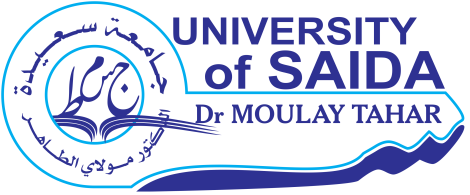 Thèse soutenue le ….. date de soutenance ……. devant le jury composé de :" ................عنوان الأطروحة...................... " الملخص:.............................................................................………………………………………………………………………………………………………….........................................................................................................................................................................................................................................................................................................................................................................................................................................................................................................................................................................................................................................................................................................................................................................................................................................................................................................................................................................................................................................................................................................................................................................................................................................................................................................................................................................................................................................................................................................................................................................................................................................................................................................................................................................…... كلمات مفتاحية: …………………………، …………………………، ……………………………، …………………………، ………………………………………، ………………، …………………………،  ………......................……….« …………………Intitulé de la thèse……………………. »Résumé :……………………………………………………………………………………………………………..................................................………………………………………………………………………………………………………………...............................................………………………………………………………………………………………………………………...............................................………………………………………………………………………………………………………………...............................................……………………………………………………………………………………………………………..................................................………………………………………………………………………………………………………………...............................................………………………………………………………………………………………………………………...............................................………………………………………………………………………………………………………………...................................................................………………………………………………………………………………………………………………...........................................Mots clés : …………………., ………………………., ………………….., ………………………….., ………………., ………………..,………………………., ………………….., ………………………….,. ………………., ………………..« ……………………….Thesis Title………………………… »Abstract :……………………………………………………………………………………………………………..............................................................................………………………………………………………………………………………………………………...............................................………………………………………………………………………………………………………………...............................................………………………………………………………………………………………………………………...............................................……………………………………………………………………………………………………………..................................................………………………………………………………………………………………………………………...............................................………………………………………………………………………………………………………………...............................................………………………………………………………………………………………………………………...................................................................………………………………………………………………………………………………………………...........................................Key words :…………………., ………………………., ………………….., ………………………….., ………………., ………………..,………………………, ………………….., ………………………….., ……………….………………..République Algérienne Démocratique et PopulaireMinistère de l'Enseignement Supérieur et de la Recherche ScientifiqueUniversité de Saida – Dr. Moulay TaharVice Rectorat de la Formation Supérieure de Troisième Cycle, l'Habilitation Universitaire et la Recherche Scientifique et la Formation Supérieure de PGVice Rectorat de la Formation Supérieure de Troisième Cycle, l'Habilitation Universitaire et la Recherche Scientifique et la Formation Supérieure de PGالجمهورية الجزائرية الديمقراطية الشعبيةوزارة الـــــــتـــــــعـــــليــــــم العــــــالي و البـــحـــــث العـــــلــــمــــــيجامعة سعيدة – د. مولاي الطاهر نيابة مديرية الجامعة للتكوين العالي في الطور الثالث و التأهيل الجامعي و البحث العلمي و كذا التكوين العالي فيما بعد التدرجنيابة مديرية الجامعة للتكوين العالي في الطور الثالث و التأهيل الجامعي و البحث العلمي و كذا التكوين العالي فيما بعد التدرجNom et Prénom :....................................................................................................................................................................................................الاسم و اللقب:Département :....................................................................................................................................................................................................القـــــســـــم :Faculté :....................................................................................................................................................................................................الكـــليـــة :يتم إيداع ملف طلب المناقشة من طرف المشرف على الأطروحة على مستوى مصلحة ما بعد التدرج للقسم:Le dépôt du dossier de soutenance est assuré par le directeur de thèse au niveau du service de la PG :طلب إلى السيد رئيس اللجنة العلمية للقسم، (نموذج). Demande adressée à M. le président du CSD, [Modèle].تقـــرير المشرف حول قابلية الأطروحة للمناقشة، (نموذج).Rapport de soutenabilité du directeur de thèse, [Modèle].تقـــرير المشرف حول المقال العلمي و محيطه وعلاقته مع موضوع الأطروحة، (نموذج).Rapport du directeur de la thèse sur la publication, son environnement et son adéquation avec la thèse [Modèle].شهادة التسجيل المنتظم في دكتوراه العلوم، (نموذج).Attestation d’inscription régulière en Doctorat en Sciences [Modèle].نسخة من شهادة إعادة التسجيل للسنة الدراسية المعنية بالمناقشة.Une copie de l’attestation de réinscription pour l’année universitaire en cours.نسخة من شهادات النجاح للبكالوريا، الليسانس او المهندس، و الماجستير.Copie des attestations de réussite du Bac, de la  Licence ou de l’ingéniorat et du Magister.وثيقة البوابة الوطنية للإشعار عن الأطروحاتDocument PNST.المنشورات العلمية ذات العلاقة مع الاطروحة مرفقة بصفحة تعريف المجلة او الملتقى من الموقع  الرسمي، و من الموقع (asjp) بالنسبة للمجلات الجزائرية.  La production scientifique en relation avec la thèse, accompagnée des pages de garde des revues et  des conférences ou colloques des sites officies.  نسخة واحدة كاملة من مشروع الأطروحة.01 Exemplaire complet du projet de la thèse.Ministère de l'Enseignement Supérieur et de la Recherche ScientifiqueUniversité de Saida – Dr. Moulay Tahar Faculté  ……………………….Département : …………………………….Année Universitaire : 20**/20**Intitulé de la thèse :…………………………………………………………………………………………………………………………………………………………………………………………………N°Nom et prénomGradeEtablissementQualité01Prof. Université de Saida  Dr. Moulay TaharPrésident 02MCA Encadreur03Co-encadreur04Examinateur05Examinateur06ExaminateurMinistère de l'Enseignement Supérieur et de la Recherche ScientifiqueUniversité de Saida – Dr. Moulay Tahar Faculté : ……………………………………….Département : ……………………………………….Année Universitaire .........../.........Ministère de l'Enseignement Supérieur et de la Recherche ScientifiqueUniversité de Saida – Dr. Moulay TaharFaculté : ……………………………………….Département : ……………………………………….Année Universitaire .........../.........Ministère de l'Enseignement Supérieur et de la Recherche ScientifiqueUniversité de Saida – Dr. Moulay TaharFaculté : ……………………………………….Département : ……………………………………….Année Universitaire .........../.........N°Nom et prénomGradeEtablissementQualité01Prof. Université de Saida  Dr. Moulay TaharPrésident 02MCA Rapporteur03Co-rapporteur04Examinateur05Examinateur06Examinateur